Движение вверх 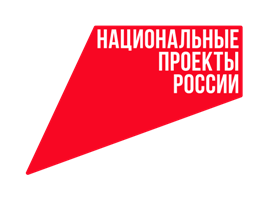 Уже в будущем учебном году благодаря реализации федерального проекта «Современная школа» национального проекта «Образование» на территории города Мценска  начнут работу Центры  образования естественнонаучной и технологической направленности «Точка роста», нацеленные на повышение качества подготовки школьников.  Откроется такой Центр  и в средней школе №3. Подробности подготовки учебного заведения к реализации проекта – в сегодняшней нашей беседе с  директором школы Натальей Красниковой и руководителем Центра Еленой Барановой.- Наталья Ивановна, что такое точка роста?- Для меня,  как математика по профессии, «Точка роста» – это вектор. А задача команды педагогов нашей  школы - направить этот вектор вверх. Центр естественно - научной и технологической направленностей «Точка роста» - это абсолютно новый проект в городе Мценске.  Его цель - повысить знания обучающихся по различным профилям. Повышение знаний ведет к повышению конкурентоспособности выпускников нашей школы. - Одним из условий открытия Центров «Точка роста» является организация учебного пространства: ремонт помещений, подбор мебели, оборудования.- Поставка оборудования для оснащения Центров «Точка роста» - это зона ответственности региона. Учителя химии, физики и биологии с нетерпением ждут,  когда придет оборудование, чтобы более детально проработать программы, запланировать, как по максимуму использовать оборудование для учебного процесса и внеурочной деятельности.      По приведению в соответствие к требованиям программы «Точка Роста» помещений школы сделано следующее: закуплены учительские столы,  в химико-биологическую лабораторию – вытяжной шкаф, пуфики и журнальный стол в - зону отдыха, стулья в -технологическую лабораторию.     Мероприятия по текущему ремонту учебных кабинетов включают в себя общестроительные, электромонтажные, сантехнические работы. Выполнять их будем своими силами.- Елена Викторовна,  что «Точка роста»  даёт ученикам?- У обучающихся появляется интерес к новым сферам образования. Новые технологии привлекают нашу молодежь, а в данном проекте технологий хватит на всех. Также наш центр образования будет направлен на практическую деятельность. Новый профиль - новые возможности. Естественнонаучное направление предполагает модернизацию преподаваемых дисциплин: "Биология", "Химия" и "Физика". Помимо основных уроков, в школах появятся новые внеурочные занятия, углубляющие знания обучающихся по этим предметам. Кроме того, произойдёт закупка нового оборудования: цифровые ученические лаборатории, препараты и реактивы для практических и лабораторных работ, конструкторы для практики блочного программирования, образовательные наборы по механике, мехатронике, робототехнике. Проект очень важный, инновационный, открывающий новые подходы в современном образовании, к которому сегодня предъявляются иные требования. Прописная истина: для школьников качественное образование – реальная путевка в жизнь, а потому даже само название «Точка роста» определяет основные цели, задачи и содержание деятельности организуемого Центра.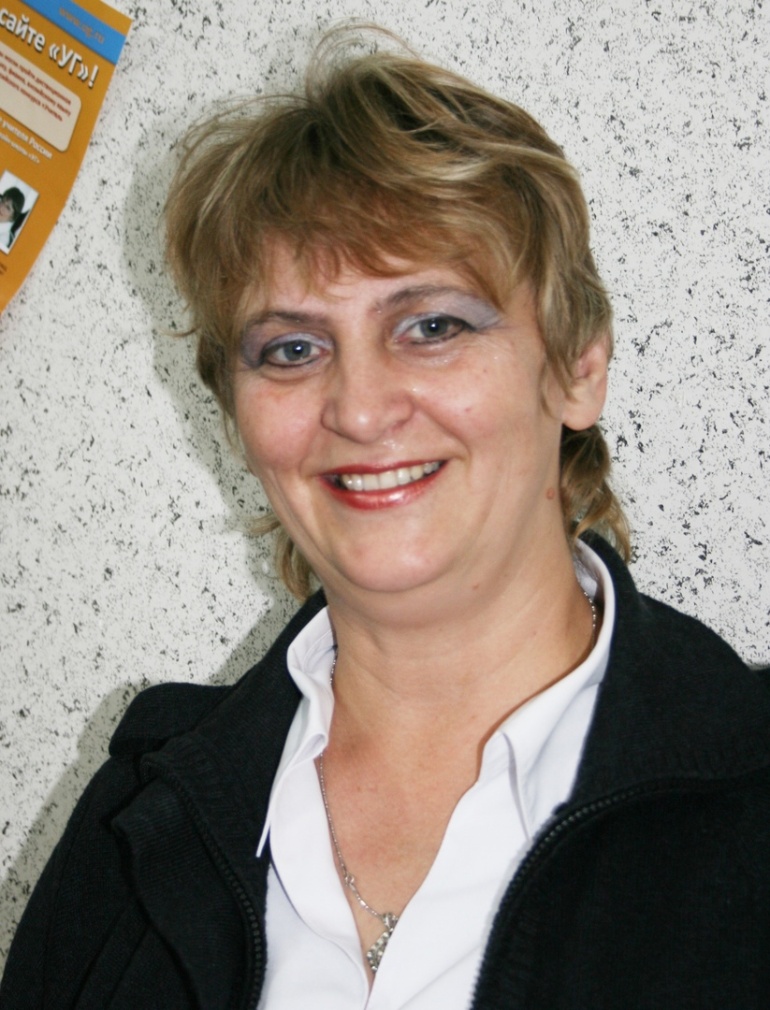 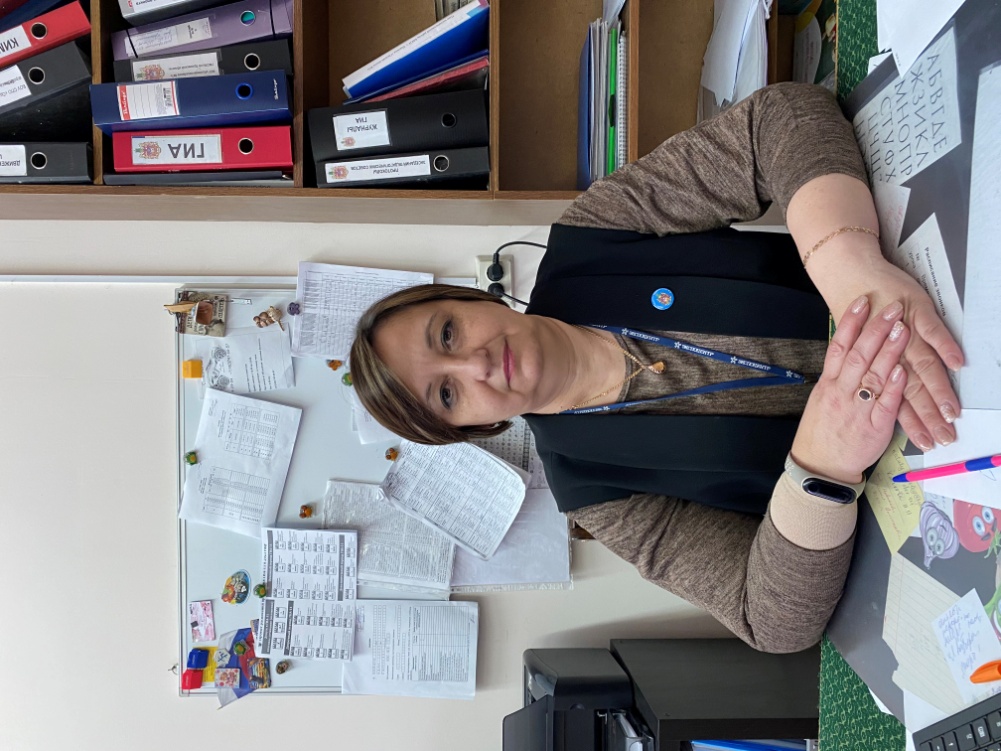 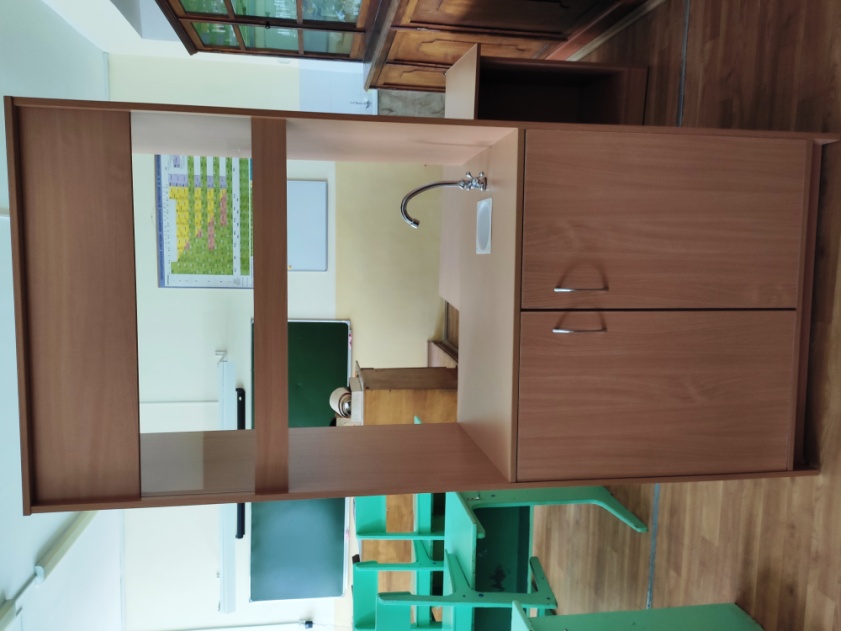 